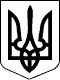 124 СЕСІЯ  ЩАСЛИВЦЕВСЬКОЇ СІЛЬСЬКОЇ РАДИ7 СКЛИКАННЯРІШЕННЯ18.08.2020 р.                                        № 2503с. ЩасливцевеПро розподіл земельної ділянки комунальної власності.Розглянувши заяву фізичних осіб громадянин *** та *** про розподіл земельної ділянки комунальної власності з кадастровим номером 6522186500:11:009:01**, на п’ять самостійних земельних ділянок, та надані документи, враховуючи згоду заявників щодо фінансування виконання робіт з виготовлення землевпорядної документації щодо поділу земельної ділянки та той факт, що заявниками розпочато розподіл належного їм на праві спільної часткової власності об’єкту нерухомого майна (в Державному реєстрі прав на нерухоме майно реєстраційний номер об’єкту нерухомого майна – ***, номера записів про право власності – ***, ***, ***, ***, ***) на самостійні об’єкти, відповідно до Висновків щодо технічної можливості його поділу наданих 17.08.2020 р. ФОП КУРКОВОЮ Л.В. за вих.. №*** - №***, керуючись ст. 56 Закону України "Про землеустрій", ст. 12, п. 4 ст. 83, ст. ст. 126-128, 134 Земельного Кодексу України, ст. 26 Закону України "Про місцеве самоврядування в Україні", сесія сільської радиВИРІШИЛА:1. Розподілити земельну ділянку комунальної власності Територіальної громади сіл Щасливцеве, Генічеська Гірка селища Приозерне (в особі Щасливцевської сільської ради) загальною площею 3,0071 га. з кадастровим номером 6522186500:11:009:01***, цільового призначення – для будівництва та обслуговування санатарно-оздоровчих закладів (КВЦПЗ – 06.01), що розташована по вул. Набережна, *** в с. Щасливцеве Генічеського району Херсонської області на п'ять самостійних земельних ділянок площею 1,4057 га., 0,1106 га., 0,4879 га., 0,3155 га. та 0,6874 га. відповідно.2. Новостворюваним земельним ділянкам що утворюються шляхом поділу земельної ділянки зазначеної у пункті 1 цього рішення присвоїти наступні адреси в селі Щасливцеве Генічеського району Херсонської області:- присвоїти нову адресу - вулиця Київська, *** – земельній ділянці площею 1,4057 га.;- залишити стару адресу, вулиця Набережна, *** – земельній ділянці площею 0,1106 га.;- присвоїти нову адресу - вулиця Київська, *** – земельній ділянці площею 0,4879 га.;- присвоїти нову адресу - вулиця Київська, *** – земельній ділянці площею 0,3155 га.;- присвоїти нову адресу - вулиця Київська, *** – земельній ділянці площею 0,6874 га..3. Доручити Виконавчому комітету Щасливцевської сільської ради замовити технічну документацію щодо поділу земельної ділянки зазначеної у пункті 1 цього рішення в особи що має відповідний дозвільний документ на проведення такого виду робіт.4. Фінансування виконання робіт з виготовлення землевпорядної документації зазначеної у п. 3 цього рішення здійснювати за рахунок інших джерел не заборонених законодавством.5. Контроль за виконанням цього рішення покласти на Постійну комісію Щасливцевської сільської ради з питань регулювання земельних відносин та охорони навколишнього середовища.Сільський голова                                                               В. ПЛОХУШКО